Конспект дистанционного занятия по аппликации на тему «Георгиевская ленточка»Цель: познакомить детей с символами победы в Великой Отечественной войнеЗадачи: Образовательные: сформировать знания детей о символике ВОВ;Воспитательные: воспитание бережного отношения детей к памятным традициям  своего народа;Развивающие: развитие мелкой моторики, умения пользоваться клеем и ножницами.Оборудование: Георгиевская ленточка, бумага, ножницы, цветная бумага, клей, салфетки. Ход образовательной деятельности:Вопрос: Наша страна готовиться к большому празднику? Назови его?Ответ: День Победы в Великой Отечественной войнеПояснение: Да, в мае наш народ будет отмечать день Великой Победы.Вопрос: Что это за праздник? Когда он будет? Ответ: 9 мая, День Победы над фашистами.Пояснение: Ребята, нет в России семьи, которую бы война обошла стороной. 9 мая в каждой семье вспоминают тех, кто погиб и воевал на этой войне. А еще в этот день поздравляют ветеранов, помогают им и дарят им цветы.Вопрос: Какие символы Дня Победы ты знаешь?Ответ: Салют, парад на Красной площади.Пояснение: Молодец! Но есть и еще символ Победы (показать георгиевскую ленточку). Вопрос: Ты  видел такую ленточку?Ответ: Да, если нет показать.Пояснение: А ты знаешь, что означает эта ленточка и, что означает цвета на ней? Георгиевская ленточка получила своё название от ордена Святого Георгия. Св. Георгий считается покровителем и защитников воинов и ещё его называют Победоносцем (от слов Несёт Победу). Существует легенда, в которой рассказывается, что недалеко от того места где жил Св. Георгий в озере жил змей, который поедал людей. Одна девушка случайно оказалась на берегу этого озера и увидела этого змея, который приближался к ней, чтобы съесть её. Вдруг появился на белом коне светлый юноша, который копьём поразил змея и спас девушку, это был Георгий. В России всегда любили и почитали подвиг  Святого Георгия. Поэтому дали его имя самому почётному военному ордену, который вручали защитникам нашей страны Вопрос: А какие цвета на этой ленточке? Как ты думаншь, что они означают?Пояснение: Оранжевый – это цвет огня, а черный – цвет пороха. Практическая деятельность: А сейчас давай попробуем сделать георгиевскую ленточку своими руками. (Ножницами отрезаем полоску бумаги, оранжевые и черные полоски приклеить их на белую полоску, заранее подготовленную по образцу Георгиевской ленточки.)Приложение 1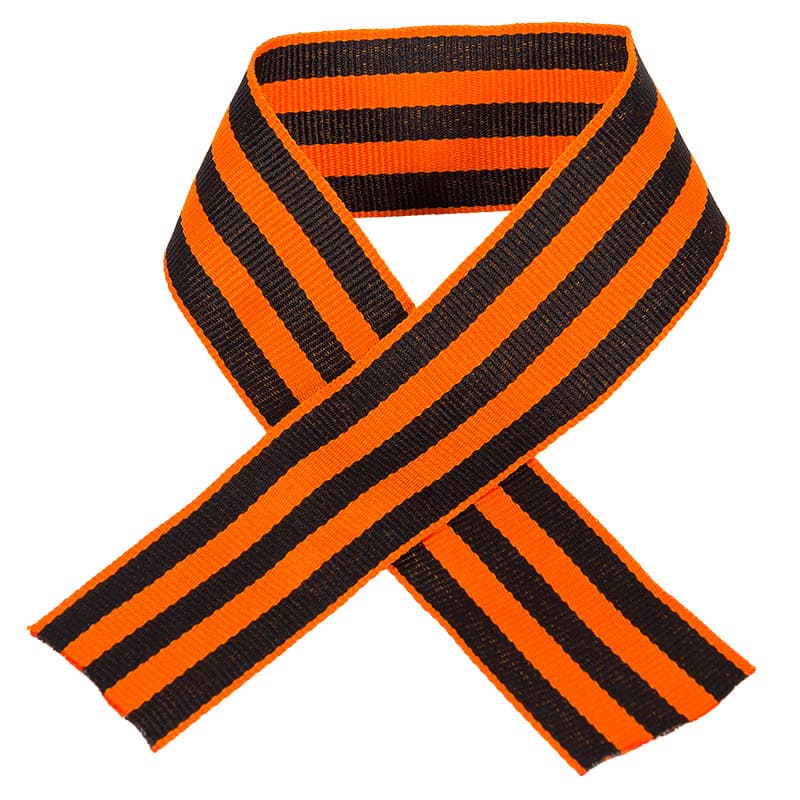 Приложение 2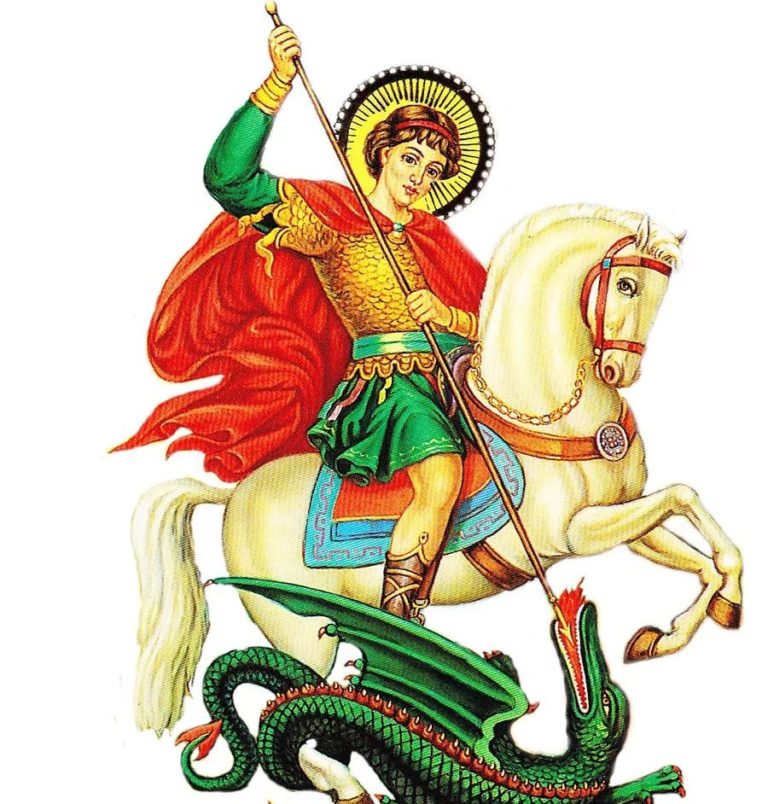 